In 1 Minute auf den Punkt 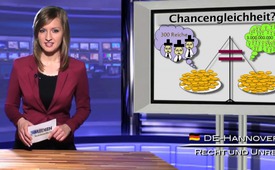 Chancengleichheit?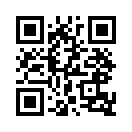 Verehrte Damen und Herren.
Die 300 Reichsten dieser
Welt besitzen heute gleich viel
Vermögen wie die ärmere Hälfte
der Menschheit, das sind ...Verehrte Damen und Herren.
Die 300 Reichsten dieser
Welt besitzen heute gleich viel
Vermögen wie die ärmere Hälfte
der Menschheit, das sind 3 Milliarden,
zusammen. Thomas Piketty
zeigt auf, dass die Vermögensungleichheit
die verhängnisvolle
Eigenschaft hat, sich automatisch
weiter zu verstärken. Nach
Piketty entwickelt sich die
Gesellschaft zunehmend in
Richtung „Oligarchie“, das meint eine 
Staatsform, in der eine kleine Gruppe die
politische Herrschaft ausübt, wobei
diese von Erbdynastien wie z.B.
den Rockefellers beherrscht
wird. Soziale Gerechtigkeit
und Chancengleichheit seien
deshalb illusorisch. Der “normale
Bürger” hingegen ist
darauf getrimmt, die angebliche
Chancengleichheit
sogar freiwillig aus eigener
Tasche zu bezahlen. Die
Sozialabgaben erreichen in
Deutschland inzwischen für
den Arbeitgeber etwa 32 % und
für den Arbeitnehmer nochmal
ca. 30 %. So bezahlen wir selbst
die Augenwischerei der sogenannten
Chancengleichheit.von loQuellen:Beiblatt der Berner Zeitung
„Das Magazin“ Nr. 22 vom 31.5.2014: „Vorwärts ins 19. Jahrhundert“
http://leserbriefe.dasmagazin.ch/page/2/Das könnte Sie auch interessieren:#1MinuteAufDenPunkt - In 1 Minute auf den Punkt - www.kla.tv/1MinuteAufDenPunktKla.TV – Die anderen Nachrichten ... frei – unabhängig – unzensiert ...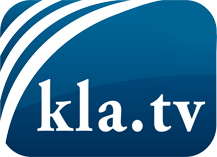 was die Medien nicht verschweigen sollten ...wenig Gehörtes vom Volk, für das Volk ...tägliche News ab 19:45 Uhr auf www.kla.tvDranbleiben lohnt sich!Kostenloses Abonnement mit wöchentlichen News per E-Mail erhalten Sie unter: www.kla.tv/aboSicherheitshinweis:Gegenstimmen werden leider immer weiter zensiert und unterdrückt. Solange wir nicht gemäß den Interessen und Ideologien der Systempresse berichten, müssen wir jederzeit damit rechnen, dass Vorwände gesucht werden, um Kla.TV zu sperren oder zu schaden.Vernetzen Sie sich darum heute noch internetunabhängig!
Klicken Sie hier: www.kla.tv/vernetzungLizenz:    Creative Commons-Lizenz mit Namensnennung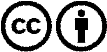 Verbreitung und Wiederaufbereitung ist mit Namensnennung erwünscht! Das Material darf jedoch nicht aus dem Kontext gerissen präsentiert werden. Mit öffentlichen Geldern (GEZ, Serafe, GIS, ...) finanzierte Institutionen ist die Verwendung ohne Rückfrage untersagt. Verstöße können strafrechtlich verfolgt werden.